ПОСТАНОВЛЕНИЕ	                                       КАРАР№ 26                                                                                                       “27” декабря 2016г.Об утверждении муниципальной программы«Развитие субъектов малого и среднего предпринимательства муниципального образования «Мурзихинское сельское поселение» Елабужского муниципального района на 2016-2018 годы»В соответствии с Федеральным законом от 06.10.2003 № 131-ФЗ «Об общих принципах организации местного самоуправления в Российской Федерации», Федеральным законом от 24.07.2007 №209-ФЗ «О развитии малого и среднего предпринимательства в Российской Федерации», Законом Республики Татарстан от 21.01.2010 № 7-ЗРТ «О развитии малого и среднего предпринимательства в Республике Татарстан»ПОСТАНОВЛЯЮ:1. Утвердить муниципальную программу «Развитие субъектов малого и среднего предпринимательства муниципального образования «Мурзихинское сельское поселение»  Елабужского муниципального района на 2016-2018 годы» (приложение № 1).2.  Муниципальную программу «Развитие субъектов малого и среднего предпринимательства муниципального образования «Мурзихинское сельское поселение»  Елабужского муниципального района на 2016-2018 годы» разместить на официальном сайте муниципального образования.3. Настоящее постановление вступает в силу с момента его обнародования.4. Контроль за исполнением настоящего постановления оставляю за собой.Руководитель                                                                                      И.Р.Гаделшин                                                                                  ИСПОЛНИТЕЛЬНЫЙ КОМИТЕТ  МУРЗИХИНСКОГО СЕЛЬСКОГО ПОСЕЛЕНИЯ ЕЛАБУЖСКОГО МУНИЦИПАЛЬНОГОРАЙОНАРЕСПУБЛИКИ ТАТАРСТАН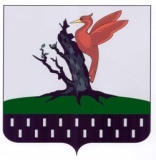 ТАТАРСТАН РЕСПУБЛИКАСЫАЛАБУГА  МУНИЦИПАЛЬРАЙОН МУРЗИХА АВЫЛ ЖИРЛЕГЕ БАШКАРМА КОМИТЕТЫ